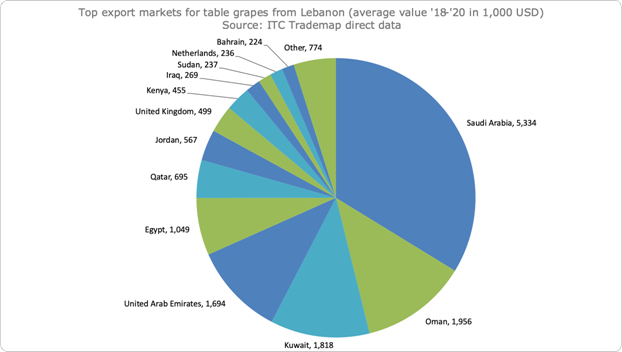 Figure 1. Top export markets for table grapes from Lebanon between the years 2018-2020 - Source: ITC Trademap dataAs shown in figure 1 above, the top destinations for Lebanese exports of table grapes include Saudi Arabia, Oman, Kuwait, UAE and Egypt.European countries still lag at the slight exception of the United Kingdom. Shy attempts have been made to progress entry into other European markets and the Russian Federation. As such, these countries could offer potential in the coming years. What is Lebanon’s position in the international market?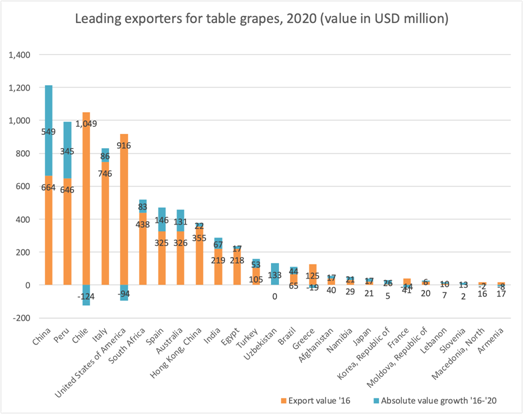 Figure 2. Leading Exporters for table grapes 2020As shown in figure 2, the largest exporters of table grapes worldwide are China, Peru, Chile, Italy, and USA . Lebanon's exports represent about 0.2% of world exports for this product, with its ranking in world exports at 25 (trade hubs excluded).Largest Table Grapes ProducersBy far, the largest producer and exporter of table grapes globally is China, and the top six producers, namely China, Peru, Chile, South Africa, USA and India account for more than 50% of global production volumes.Largest producers in the Mediterranean regionThe largest table grape producer in the Mediterranean region is Turkey (approximately 2 million tonnes), followed by Italy with production reaching almost 1 million tonnes.Table 1 Overview of table grapes harvest windows in the world’s leading production countriesTable 2 List of supplying markets for a product imported by the most potential European markets in 2020			Lebanon’s table grapes harvest season is from June till February as shown in Table 1, whereas in the European competitive countries it’s from June till November in Spain and from July till November in Italy. Thus, there is a window for the Lebanese table grapes December and February.What are the trends in trade in the 20 largest importing countries?5.1 What are What are the trends in trade in the 20 largest importing countries?The world total import value of table grapes has been steadily increasing during the period 2016 to 2020 reaching almost USD 9.9 billion in 2020. As the figure below shows, the United States is by far the largest importer in the world andits import value increased by 13% between 2016 and 2020.  is also a prominent table grapes importer internationally.The European region is the second largest importing market of table grapes after the US. The main importers in the EU are: Germany, Netherlands, UK, France and Spain.As for the Asian market, China is the main importer of table grapes, followed by Hong Kong China and Russia.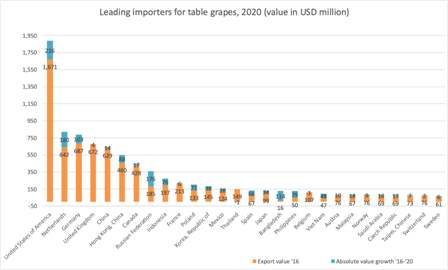 The table grapes market is projected to reach a total market size of USD 86 billion in 2024 from USD 50billion in 2018. Prices have also been witnessing increases coupled with an increase in the per capita consumption of table grapes in the years to come.5.2 What are the trends in trade in the GCC?The demand  grapes in all GCC markets is typically year round. Despite the fact that these markets do not compare to the mass of North America and Europe, the small market experienced a remarkable increase in demand in 2020, with the exception of Bahrain that witnessed a 26% drop in table grapes imports in that year. Lebanon’s top GCC destination for table grapes is Saudi Arabia, followed by Oman, Kuwait and  UAE What are interesting markets for the future?For the purpose of identifying potential markets for Lebanese exports of table grapes, a model was built to include indicators such as worldwide imports, exports and export growth from Lebanon, a comparison between tariffs facing Lebanon and leading competitors in the market, average distance and concentration of suppliers, import trade windows, GDP and others.Based on the calculation and analysis of the figures, 7 countries were identified as promising and offering great opportunities for Lebanese exporters of table grapes. These countries include Saudi Arabia, Netherlands, UK, Qatar, Russia, UAE, and Malaysia. Table 3 below provides an overview of these potential export markets including the main used indicators. Table 3 Top 7 potential export markets for table grapes from LebanonTips Given the fierce competition from European suppliers, good quality, adequate packaging in punnets as needed for supermarkets and compliance with various certifications, are preconditions for market entry of Lebanese grapes to the European market. Adapting agricultural varieties and practices to the requirements of international markets is essential to respond to demand in these desired markets (USAID)CountryJFMAMJJASONDChinaxxxXxxxxxxxxPeruxxxxxChilexxxXxxSouth AfricaxxxxxUSAxxxxxxIndiaTurkeyRussiaSpainxxxxxxItalyxxxxxEgyptXxxxLebanonxxXxxxxxxExportersImported value in 2020-M01Imported value in 2020-M02Imported value in 2020-M03Imported value in 2020-M04Imported value in 2020-M05Imported value in 2020-M05Imported value in 2020-M06Imported value in 2020-M07Imported value in 2020-M08Imported value in 2020-M09Imported value in 2020-M10Imported value in 2020-M11Imported value in 2020-M12NetherlandsNetherlandsNetherlandsNetherlandsNetherlandsNetherlandsNetherlandsNetherlandsNetherlandsNetherlandsNetherlandsNetherlandsNetherlandsNetherlandsWorld146,041142,192173,086129,40450,85350,85350,74820,73519,81720,77734,41573,772119,755South Africa92,03293,81969,46131,4424,4994,4991091000047,921Peru35,50525,90625,0853,722276276140004,30936,94229,629India1913,15053,32339,30415,08315,0831,300510000GermanyGermanyGermanyGermanyGermanyGermanyGermanyGermanyGermanyGermanyGermanyGermanyGermanyGermanyWorld58,20957,78060,80855,64637,25437,25445,09551,83181,592117,74592,46098,42548,529Italy2,9617092487481,5131,5133,70223,44153,36564,18058,31549,9589,223South Africa30,34835,39429,11825,6567,3137,3133,7591,584642560356,702Spain1,9347343583221061065268,80913,70735,16714,16723,7013,580United KingdomUnited KingdomUnited KingdomUnited KingdomUnited KingdomUnited KingdomUnited KingdomUnited KingdomUnited KingdomUnited KingdomUnited KingdomUnited KingdomUnited KingdomUnited KingdomWorld72,09363,20863,49061,90861,90835,43653,62731,95134,74944,71263,07877,38175,087South Africa54,07950,64236,69612,91712,917770344280007619,793Spain1150753737170910,30721,20726,97931,32319,5262,007Egypt000001,88442,94214,8401,905125000FranceFranceFranceFranceFranceFranceFranceFranceFranceFranceFranceFranceFranceFranceWorld9,5078,1737,6287,1936,5096,5098,25013,40822,66237,38343,12337,46422,322Italy1,455481361403833832,9438,92719,27934,39039,43831,47010,559Spain3,4991,4411,1371,0089879874171,3682,5002,1992,9195,1778,482Chile2655901,2762,2852,7392,7391,5393915511210161CountryImport value 2020 (Mn USD)Annual growth '16-'20 (%)Value imported in 2020 from Lebanon(Mn USD)Annual growth'16-'20 from Lebanon (%)Average distance of suppliersConcentration of suppliersGDPSaudi Arabia845%7.5n.a.++++++Netherlands8006%0.2n.a.+++++UK6810%0.6n.a.+++++Qatar1113%0.9n.a.+++++Russia36112%0.034n.a.+++++UAE58-11%2.5n.a.+++++Malaysia846%0.2n.a.